م/ تحديد الاختصاص العام والدقيق عقدت اللجنة العلمية في قسم ................ جلستها في يوم  .............  الموافق ................... وتضمنت الجلسة مناقشة تحديد الاختصاص العام والدقيق والبحوث المقدمة من قبل التدريسي (............................... ) والذي قدم طلب للترقية الى مرتبة (....................) بتاريخ (....................) وبعد الاطلاع على الاوامر الجامعية وشهادات الدراسات الاولية والعليا للموما اليه وبعد تدقيق كافة الاوليات والرسائل او الاطاريح وبعد المداولة قررت اللجنة العلمية في القسم ما يلي:قرار اللجنة العلمية استنادا الى كتابي وزارة التعليم العالي والبحث العلمي/ دائرة البحث والتطوير/ قسم الشؤون العلمية ب ت 4 /1564 و 4086 في 26 / 2 / 2023 و 23/5/2023 تم تحديد الاختصاص العام والدقيق للموما اليه كما مبين ادناه:الاختصاص العام لطالب الترقية هو (..................) حسب شهادة الدراسة الاولية (او الامر الجامعي).الاختصاص الدقيق لطالب الترقية هو (..................) حسب عنوان الرسالة او الاطروحة - الامر الجامعي ( يذكر رقم وتاريخ الامر الجامعي وجهة اصداره )- المعادلة.وبذلك يكون الاختصاص العام والدقيق للموما اليه باللغة العربية هو ( الهندسة الكهربائية/ الهندسة الالكترونية ) وباللغة الانكليزية ( Electrical Engineering/Electronic Engineering )تم الاطلاع على كتاب وزارة التعليم العالي والبحث العلمي / دائرة البحث والتطوير / قسم الشؤون العلمية ذي العدد ب ت 4 / 4835 في 8/6/2023 المرفقة نسخة منه طيا وتم تدقيق جميع المجلات الخاصة بالبحوث المقدمة للترقية في بوابة المجلات العلمية ضمن الموقع الالكتروني لوزارة التعليم العالي والبحث العلمي: https://jor.rdd.edu.iq/index.phpان تخصص البحوث والدراسات المقدمة للترقية في الجدولين والمجلات العلمية المنشورة فيها كما مبين ادناه :مصادقة رئيس و اعضاء اللجنة العلمية في القسميرجى ذكر التخصص العام والدقيق لجميع اعضاء اللجنة العلمية في القسم  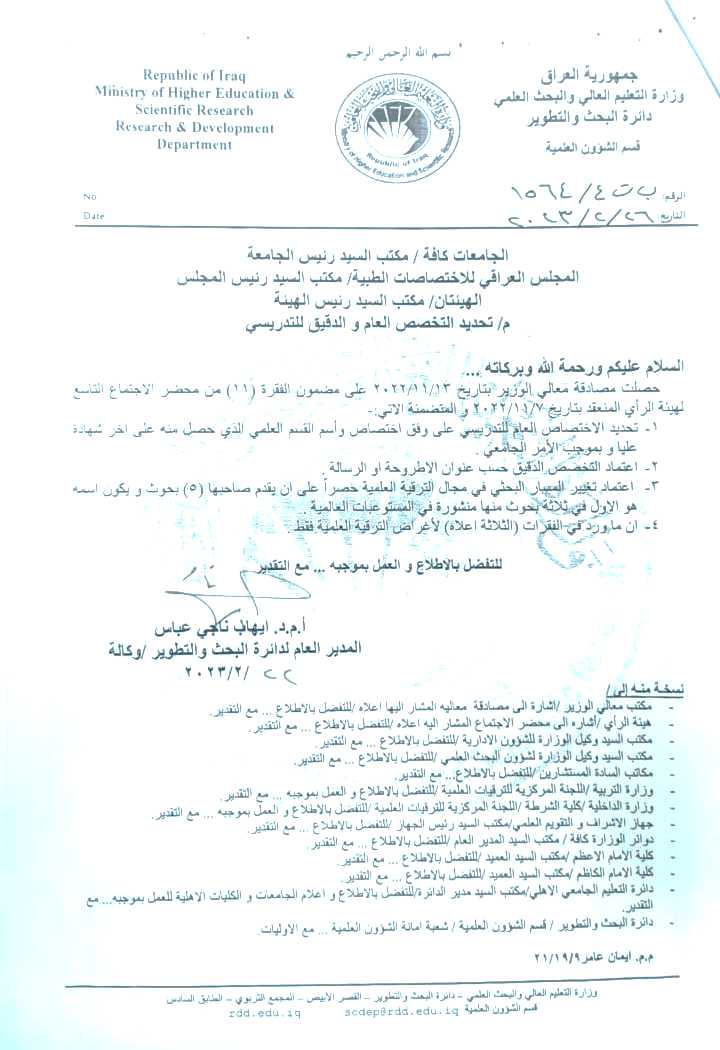 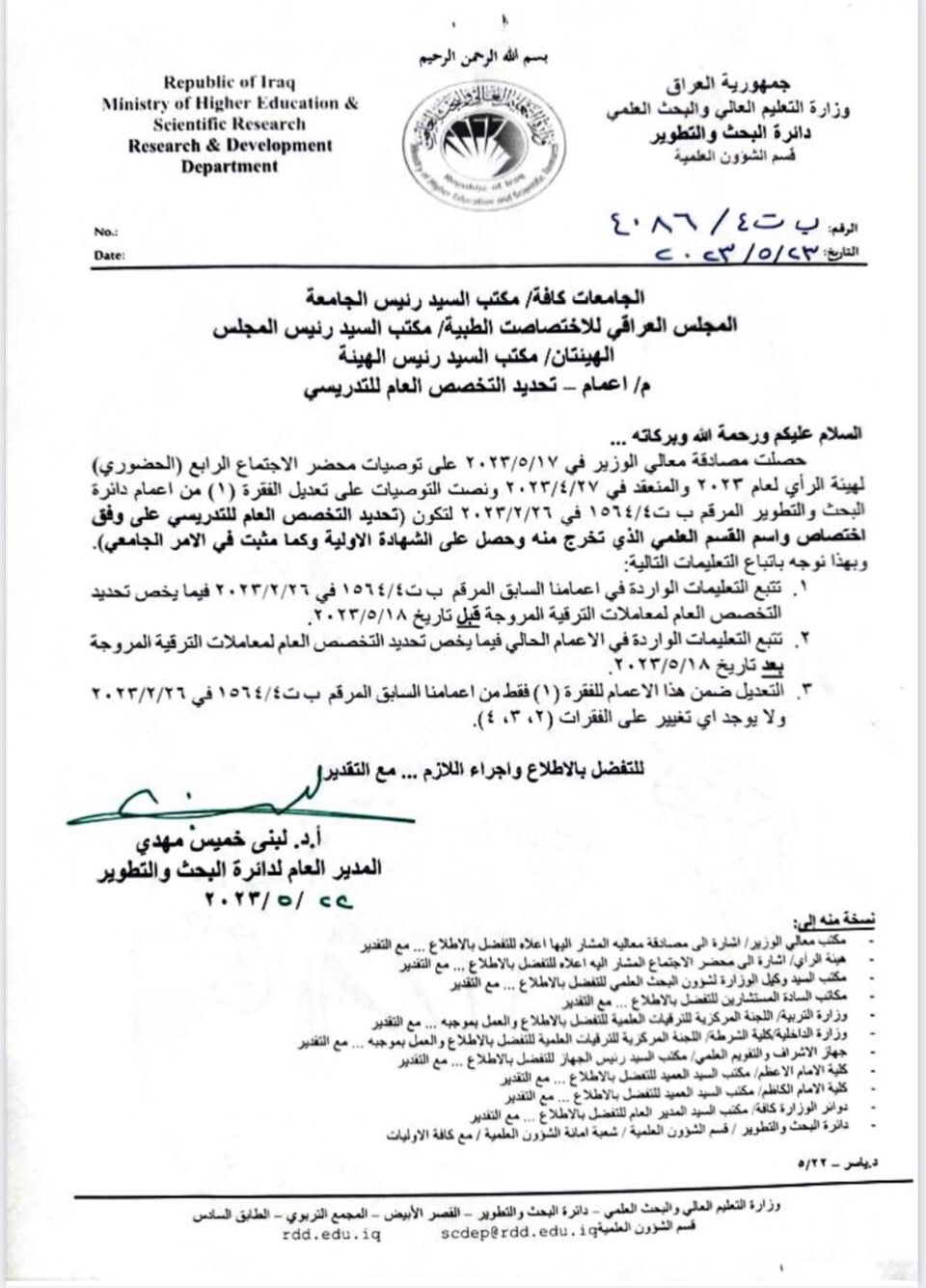 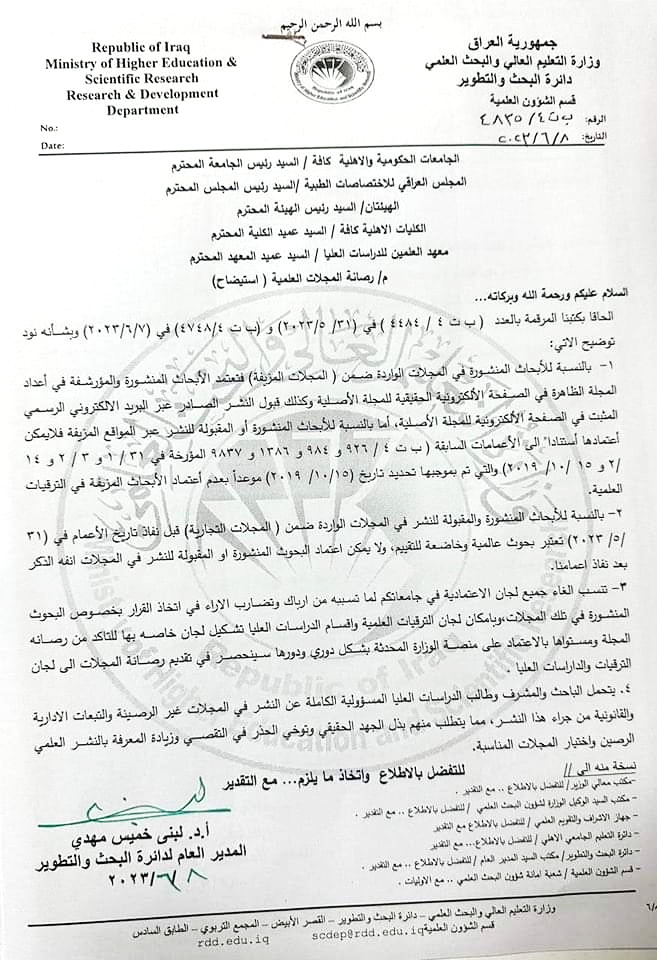 هل البحث مقال مراجعة(Review)هل اختصاص المجلة يشمل اختصاص البحثهل البحث في الاختصاص العام او الدقيق عنوان البحث (او المقال او الدراسة المدرجة ضمن الجداول 1 و 2)